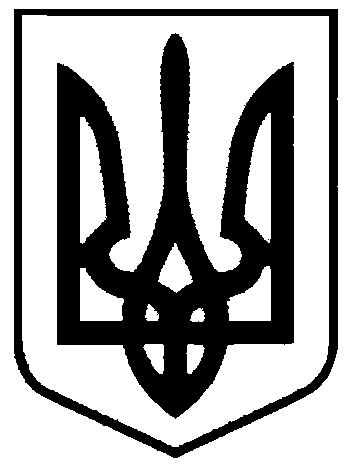 СВАТІВСЬКА МІСЬКА РАДАСЬОМОГО  СКЛИКАННЯДВАДЦЯТЬ ДРУГА СЕСІЯРІШЕННЯвід                                      2018 р.    	м. Сватове                                   Про  приватизацію об’єкта комунального майна Сватівської міської радиВідповідно до ст.ст. 10  Закону України «Про приватизацію державного і комунального майна», керуючись ст. 26 Закону України «Про місцеве самоврядування в Україні»СВАТІВСЬКА МІСЬКА РАДАВИРІШИЛА:Здійснити приватизацію об’єкту нерухомого майна комунальної власності Сватівської міської ради: 	котельна № 6 по кв. Будівельників, 6б м. Сватове. шляхом  продажу на аукціоні. Затвердити стартову ціну продажу об’єкту : 60788 (шістдесят тисяч сімсот вісімдесят вісім)  гривень.Сватівському міському голові протягом 10 робочих днів  з дня прийняття цього рішення утворити аукціонну комісію та затвердити положення про діяльність комісії.Рішення набирає чинності з моменту прийняття.Контроль за виконанням рішення покласти постійну депутатську комісію з питань будівництва, благоустрою, житлово-комунального господарства, земельних відносин та екології.Сватівський міський голова                                        Є.В. РибалкоДодаток 1 до рішення ____ сесії Сватівської міської ради 7 скликання від _______________________Перелікоб’єктів  комунального майна Сватівської міської ради, що підлягають приватизації в 2018 роціКотельна № 6 по кв. Будівельників, 6б м. Сватове;Котельна № 3 по вул. Слобожанська, 3 м. Сватове;